Comunicato del CSFO
Divisione Media Formazione professionaleQualiCarteUno strumento per la valutazione della qualità nella formazione in aziendaLa QualiCarte è uno strumento per la valutazione della qualità della formazione in azienda. Serve innanzitutto a identificare il potenziale di perfezionamento e quindi a migliorare costantemente la formazione. La QualiCarte stabilisce i requisiti necessari per una formazione di qualità.La Legge federale sulla formazione professionale (LFPr) all’articolo 8 richiede esplicitamente che gli operatori della formazione della pratica professionale garantiscano lo sviluppo della qualità. Nel sistema duale sono parte di questi operatori anche le aziende formatrici e le istituzioni che offrono una formazione professionale. I Cantoni, per l’erogazione (o il sequestro) del permesso di formare, o durante la vigilanza aziendale, possono fare riferimento agli indicatori di qualità della QualiCarte. La QualiCarte è stata elaborata dalla Conferenza svizzera degli uffici della formazione professionale (CSFP) in collaborazione con l’Unione svizzera degli imprenditori (USI) e dell’Unione svizzera delle arti e dei mestieri (USAM). Nel quadro dei progetti per il 2° decreto per i posti di tirocinio erano già stati sviluppati uno strumento di valutazione nella Svizzera romanda (progetto SQA) e uno nella Svizzera centrale (progetto QualiZense). In base a questi due strumenti nel 2006 è stato iniziato il progetto QualiCarte che copre tutto il territorio nazionale dalla CSFP e da alcuni rappresentanti delle organizzazioni del mondo del lavoro, con il sostegno finanziario dalla SEFRI. Grazie alla QualiCarte l’azienda formatrice puòriconoscere il potenziale di miglioramento delle prestazioni della formazionemigliorare la qualità della formazione a lungo termineaumentare l’attività dell’azienda in quanto azienda formatrice ottimizzare la selezione delle persone in formazioneminimizzare il rischio di scioglimento del contrattoautovalutarsiessere sostenuta per ottenere l’autorizzazione a formare La QualiCarte è inserita nel "Manuale per la formazione degli apprendisti in azienda" di cui segue la struttura (obbiettivi di formazione, contenuti, standard).Il formulario è disponibile in versione cartacea o in versione PDF interattivo in lingua italiana, francese e tedesca. Ulteriori strumenti di lavoro e informazioni si trovano sul sito Qualità della formazione professionale: www.qfp.formazioneprof.ch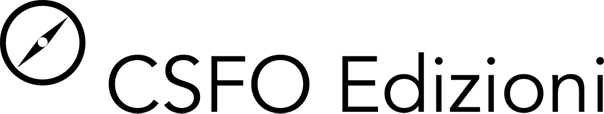 Modifiche rispetto all’edizione del 2007Nell’ottobre del 2009 la commissione formazione professionale di base della CSFP “Commission Formation initiale en entreprise” ha consultato i Cantoni in merito all’utilizzo e al contenuto della QualiCarte. Le risposte sono state valutate e adottate per la revisione della QualiCarte. Il comitato della CSFP, i rappresentanti delle organizzazioni del mondo del lavoro e la commissione per la qualità, competente anche per il “Manuale per la formazione degli apprendisti in azienda” hanno approvato la revisione. La QualiCarte ora comprende quattro pagine, sulla prima pagina si trovano le informazioni generali sull’applicazione della Quali Carte. Il numero degli indicatori è rimasto uguale, alcuni indicatori sono stati semplificati a livello linguistico. Gli indicatori numero 4 e 5 sono stati invertiti, gli indicatori numero 21 e 25 sono stati integrati entrambe nel numero 21. L’indicatore 25 ora tratta la procedura di qualificazione. Sull’ultima pagina della nuova QualiCarte per gli obbiettivi e i provvedimenti ora si possono designare delle “persone responsabili” e in un secondo momento inserire se gli obbiettivi sono stati raggiunti.In breveLa QualiCarte è uno strumento per la valutazione della qualità della formazione in azienda. Serve innanzitutto a identificare il potenziale di perfezionamento e quindi a migliorare costantemente la formazione. La QualiCarte stabilisce 28 indicatori per una formazione di qualità Il formulario è disponibile in versione cartacea o in versione PDF interattivo in lingua italiana, francese e tedesca. Ulteriori strumenti di lavoro e informazioni si trovano su: www.qfp.formazioneprof.chIndicazioni bibliograficheCSFP (Berna). QualiCarte. Berna: CSFO Edizioni, 2011.4 pagine, pieghevole, A4 orizzontaleSet di 10 esemplari, CHF 12.00, disponibili anche in francese e tedesco.OrdinazioniCSFO Distribuzione, Industriestrasse 1, 3052 Zollikofen
Tel. 0848 999 001, fax 031 320 29 38, distribuzione@csfo.ch, www.shop.csfo.chEdizione 03.2012Rubrica info: www.info.formazioneprof.ch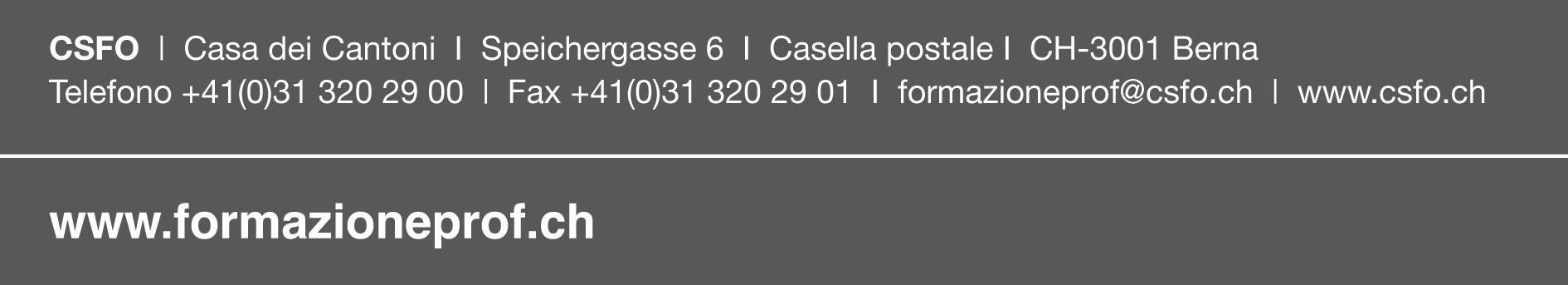 